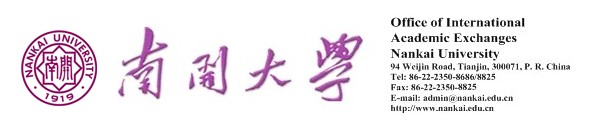 附件：1. 南开大学港澳台交换生入学申请表      2. 南开大学港澳台高校交换生住宿申请表南开大学港澳台交换生入学申请表NANKAI UNIVERSITY APPLICATION FORM一．申请人资料（Personal Information）二．申请人亲属（Family Members） 三．学习计划 （Study Plan ）四．合作院校（Partner University）五．申请人保证（I hereby affirm that）六．申请人在递送本申请表的同时，请提交/Please send with this form南开大学港澳台高校交换生住宿申请表一、申请者信息1、证照姓名：                              2、性别：男女3、地区：香港澳门台湾 其它国家□4、通行证号码（香港、澳门、台湾学生）：   护照号码（外籍学生）：5、所属大学：6、学习时间：自   /年   /月   /日至  /年    /月     /日二、如果你是香港、澳门、台湾的同学,请阅读如下:校内住宿地点：内地（大陆）学生宿舍住宿条件：四人间或六人间，公共浴室，无电梯，无线上网，暖气，热水等。来校后自购床品。请选择：校内    如果你是持有效外籍护照的同学,请阅读如下:住宿地点：留学生公寓（津南校区），谊园4号楼或是静园（八里台校区）龙湖公寓(校外)住宿条件：双标间或是单人间，酒店式管理，电梯，无线上网，床品，浴室，24小时热水，空调，暖气等。请选择：校内     校外 单人间  /标间 我已经阅读并接受上述费用标准和付款政策。申请人：                                         日期：港澳台交换项目信息与申请指南2021年港澳台交换项目信息与申请指南2021年港澳台交换项目信息与申请指南2021年港澳台交换项目信息与申请指南2021年港澳台交换项目信息与申请指南2021年学校概况学校名称学校名称南开大学南开大学学校概况学校地址学校地址天津市海河教育园区同砚路38号（津南校区）天津市卫津路94号南开大学 300071（八里台校区）天津市海河教育园区同砚路38号（津南校区）天津市卫津路94号南开大学 300071（八里台校区）学校概况学校网站学校网站http://www.nankai.edu.cn http://www.nankai.edu.cn 学校概况国际合作与交流处/港澳台事务办公室网站国际合作与交流处/港澳台事务办公室网站http://international.nankai.edu.cn http://international.nankai.edu.cn 学校概况港澳台校际交换项目负责人港澳台校际交换项目负责人南开大学港澳台事务办公室张一凡电话：+86 22 23503481邮箱： yifanzhang6469@126.com邮寄地址: 天津市津南区海河教育园区南开大学专家公寓501(津南校区)天津市南开区卫津路94号爱大会馆A203 (八里台校区),微信号:13212112232南开大学港澳台事务办公室张一凡电话：+86 22 23503481邮箱： yifanzhang6469@126.com邮寄地址: 天津市津南区海河教育园区南开大学专家公寓501(津南校区)天津市南开区卫津路94号爱大会馆A203 (八里台校区),微信号:13212112232重要日期重要日期重要日期重要日期重要日期申请截止日期申请截止日期2020年11月30日（2021年春季入学）, 2021年5月15日（2021年秋季入学）   2020年11月30日（2021年春季入学）, 2021年5月15日（2021年秋季入学）   2020年11月30日（2021年春季入学）, 2021年5月15日（2021年秋季入学）   重要提醒重要提醒重要提醒重要提醒重要提醒2021年度春季、秋季交换生项目的实际执行将按照国家实时防疫政策的要求执行。2021年度春季、秋季交换生项目的实际执行将按照国家实时防疫政策的要求执行。2021年度春季、秋季交换生项目的实际执行将按照国家实时防疫政策的要求执行。2021年度春季、秋季交换生项目的实际执行将按照国家实时防疫政策的要求执行。2021年度春季、秋季交换生项目的实际执行将按照国家实时防疫政策的要求执行。南开大学学习学术信息南开大学学习学术信息南开大学学习学术信息南开大学学习学术信息南开大学学习学术信息教学使用语言教学使用语言中文（部分课程英文授课）中文（部分课程英文授课）中文（部分课程英文授课）学分制学分制每学期32至36学时 = 2 学分每学期32至36学时 = 2 学分每学期32至36学时 = 2 学分学分或课程的学业需求量（每年或每学期）学分或课程的学业需求量（每年或每学期）交换生每学期至少选修2门课且总计5学分(含)以上,南开大学为弹性学分学制，本科生每学期平均15-17学分,硕士生每学期平均 10学分。 交换生每学期至少选修2门课且总计5学分(含)以上,南开大学为弹性学分学制，本科生每学期平均15-17学分,硕士生每学期平均 10学分。 交换生每学期至少选修2门课且总计5学分(含)以上,南开大学为弹性学分学制，本科生每学期平均15-17学分,硕士生每学期平均 10学分。 选修限制选修限制我校外语专业尤其英文专业，因为小班上课，部分课程限制修课人数。文学院传播学系、东方艺术系和艺术设计系因设备有限，不能接收交换生。汉语言文化学院是教授外国人汉语的专业学院，不接收港澳台交换生。我校外语专业尤其英文专业，因为小班上课，部分课程限制修课人数。文学院传播学系、东方艺术系和艺术设计系因设备有限，不能接收交换生。汉语言文化学院是教授外国人汉语的专业学院，不接收港澳台交换生。我校外语专业尤其英文专业，因为小班上课，部分课程限制修课人数。文学院传播学系、东方艺术系和艺术设计系因设备有限，不能接收交换生。汉语言文化学院是教授外国人汉语的专业学院，不接收港澳台交换生。考试或考查的分数等级制考试或考查的分数等级制90-10090-100A考试或考查的分数等级制考试或考查的分数等级制80-9080-90B考试或考查的分数等级制考试或考查的分数等级制70-8070-80C考试或考查的分数等级制考试或考查的分数等级制60-7060-70D考试或考查的分数等级制考试或考查的分数等级制低于60低于60F考试或考查的分数等级制考试或考查的分数等级制通过与不通过通过与不通过住宿信息住宿信息住宿信息住宿信息住宿信息提供的住宿提供的住宿根据学校安排，港澳台学生提供校内内地（大陆）学生宿舍，外籍学生提供外籍学生宿舍，外籍学生宿舍因床位有限，无法提供给港澳台学生。根据学校安排，港澳台学生提供校内内地（大陆）学生宿舍，外籍学生提供外籍学生宿舍，外籍学生宿舍因床位有限，无法提供给港澳台学生。根据学校安排，港澳台学生提供校内内地（大陆）学生宿舍，外籍学生提供外籍学生宿舍，外籍学生宿舍因床位有限，无法提供给港澳台学生。估计住宿费用估计住宿费用350-600元/学期（内地（大陆）学生宿舍）约1500-1800元/床位/月（外籍学生宿舍）2200-2800元/月（校外公寓）350-600元/学期（内地（大陆）学生宿舍）约1500-1800元/床位/月（外籍学生宿舍）2200-2800元/月（校外公寓）350-600元/学期（内地（大陆）学生宿舍）约1500-1800元/床位/月（外籍学生宿舍）2200-2800元/月（校外公寓）申请录取申请录取申请录取申请录取申请录取申请材料申请材料请学校将以下信息以电子版或纸质文件的形式统一邮寄至南开大学港澳台事务办公室学校推荐函原件请填写并打印《南开大学港澳台交换生入学申请表》，并将证件照的电子照片发送至 yifanzhang6469@126.com 照片要求：1、照片格式一定是 .jpg格式。2、文件大小，小于200K。3、最好是白色底，一寸或两寸标准照片。学生成绩单原件通行证复印件一份南开大学港澳台高校交换生住宿申请表（纸质打印版）学生综合保险单复印件（在内地（大陆）可以使用，且保险期限覆盖学习期限）邮寄地址：南开大学港澳台事务办公室张一凡      天津市津南区海河教育园区南开大学专家公寓501(津南校区)邮编300350,电话: +86 22 23503481请学校将以下信息以电子版或纸质文件的形式统一邮寄至南开大学港澳台事务办公室学校推荐函原件请填写并打印《南开大学港澳台交换生入学申请表》，并将证件照的电子照片发送至 yifanzhang6469@126.com 照片要求：1、照片格式一定是 .jpg格式。2、文件大小，小于200K。3、最好是白色底，一寸或两寸标准照片。学生成绩单原件通行证复印件一份南开大学港澳台高校交换生住宿申请表（纸质打印版）学生综合保险单复印件（在内地（大陆）可以使用，且保险期限覆盖学习期限）邮寄地址：南开大学港澳台事务办公室张一凡      天津市津南区海河教育园区南开大学专家公寓501(津南校区)邮编300350,电话: +86 22 23503481请学校将以下信息以电子版或纸质文件的形式统一邮寄至南开大学港澳台事务办公室学校推荐函原件请填写并打印《南开大学港澳台交换生入学申请表》，并将证件照的电子照片发送至 yifanzhang6469@126.com 照片要求：1、照片格式一定是 .jpg格式。2、文件大小，小于200K。3、最好是白色底，一寸或两寸标准照片。学生成绩单原件通行证复印件一份南开大学港澳台高校交换生住宿申请表（纸质打印版）学生综合保险单复印件（在内地（大陆）可以使用，且保险期限覆盖学习期限）邮寄地址：南开大学港澳台事务办公室张一凡      天津市津南区海河教育园区南开大学专家公寓501(津南校区)邮编300350,电话: +86 22 23503481申请资格和名额申请资格和名额推荐名额请参照交流协议,不局限每学期固定数量，3-5年内双方选派学生数量达到平衡即可。注明：暂不接收内地（大陆）学生，可接收持外国有效护照的外国籍学生。推荐名额请参照交流协议,不局限每学期固定数量，3-5年内双方选派学生数量达到平衡即可。注明：暂不接收内地（大陆）学生，可接收持外国有效护照的外国籍学生。推荐名额请参照交流协议,不局限每学期固定数量，3-5年内双方选派学生数量达到平衡即可。注明：暂不接收内地（大陆）学生，可接收持外国有效护照的外国籍学生。录取步骤录取步骤春季入学：9月15日-11月30日接收报名材料12月1日-12月15日审核报名材料1月15日前 寄送录取通知书秋季入学：3月15日-5月15日接收报名材料5月16日-6月15日审核报名材料6月30日前 寄送录取通知书春季入学：9月15日-11月30日接收报名材料12月1日-12月15日审核报名材料1月15日前 寄送录取通知书秋季入学：3月15日-5月15日接收报名材料5月16日-6月15日审核报名材料6月30日前 寄送录取通知书春季入学：9月15日-11月30日接收报名材料12月1日-12月15日审核报名材料1月15日前 寄送录取通知书秋季入学：3月15日-5月15日接收报名材料5月16日-6月15日审核报名材料6月30日前 寄送录取通知书综合保险（必须）综合保险（必须）如在交换生所属地区购买，请确保在南开大学交换期间所购买的综合保险可在内地（大陆）使用，并将复印件与其他材料一起寄送至港澳台事务办公室如在交换生所属地区购买，请确保在南开大学交换期间所购买的综合保险可在内地（大陆）使用，并将复印件与其他材料一起寄送至港澳台事务办公室如在交换生所属地区购买，请确保在南开大学交换期间所购买的综合保险可在内地（大陆）使用，并将复印件与其他材料一起寄送至港澳台事务办公室联系方式联系方式张一凡 老师电话：+86 22 23503481邮箱：yifanzhang6469@126.com微信号:13212112232张一凡 老师电话：+86 22 23503481邮箱：yifanzhang6469@126.com微信号:13212112232张一凡 老师电话：+86 22 23503481邮箱：yifanzhang6469@126.com微信号:13212112232中文姓名/Name In Chinese:中文姓名/Name In Chinese:中文姓名/Name In Chinese:中文姓名/Name In Chinese:中文姓名/Name In Chinese:中文姓名/Name In Chinese:中文姓名/Name In Chinese:中文姓名/Name In Chinese:中文姓名/Name In Chinese:中文姓名/Name In Chinese:Photo照片英文姓名/ Name In English:英文姓名/ Name In English:姓/Family Name:姓/Family Name:姓/Family Name:姓/Family Name:姓/Family Name:姓/Family Name:姓/Family Name:姓/Family Name:Photo照片英文姓名/ Name In English:英文姓名/ Name In English:名/Given Name:名/Given Name:名/Given Name:名/Given Name:名/Given Name:名/Given Name:名/Given Name:名/Given Name:Photo照片来自From:  中国台湾 □，中国香港 □，中国澳门 □， 其它国家              来自From:  中国台湾 □，中国香港 □，中国澳门 □， 其它国家              来自From:  中国台湾 □，中国香港 □，中国澳门 □， 其它国家              来自From:  中国台湾 □，中国香港 □，中国澳门 □， 其它国家              来自From:  中国台湾 □，中国香港 □，中国澳门 □， 其它国家              来自From:  中国台湾 □，中国香港 □，中国澳门 □， 其它国家              来自From:  中国台湾 □，中国香港 □，中国澳门 □， 其它国家              来自From:  中国台湾 □，中国香港 □，中国澳门 □， 其它国家              来自From:  中国台湾 □，中国香港 □，中国澳门 □， 其它国家              来自From:  中国台湾 □，中国香港 □，中国澳门 □， 其它国家              Photo照片港澳台通行证号码/Identification. No.               （港澳台）或 护照号码Passport No.                (外籍)港澳台通行证号码/Identification. No.               （港澳台）或 护照号码Passport No.                (外籍)港澳台通行证号码/Identification. No.               （港澳台）或 护照号码Passport No.                (外籍)港澳台通行证号码/Identification. No.               （港澳台）或 护照号码Passport No.                (外籍)港澳台通行证号码/Identification. No.               （港澳台）或 护照号码Passport No.                (外籍)港澳台通行证号码/Identification. No.               （港澳台）或 护照号码Passport No.                (外籍)港澳台通行证号码/Identification. No.               （港澳台）或 护照号码Passport No.                (外籍)港澳台通行证号码/Identification. No.               （港澳台）或 护照号码Passport No.                (外籍)港澳台通行证号码/Identification. No.               （港澳台）或 护照号码Passport No.                (外籍)性别/Sex:男/M □ 女/F □性别/Sex:男/M □ 女/F □通行证(或护照)有效期至/ Valid until:          年/y         月/m        日/d通行证(或护照)有效期至/ Valid until:          年/y         月/m        日/d通行证(或护照)有效期至/ Valid until:          年/y         月/m        日/d通行证(或护照)有效期至/ Valid until:          年/y         月/m        日/d通行证(或护照)有效期至/ Valid until:          年/y         月/m        日/d通行证(或护照)有效期至/ Valid until:          年/y         月/m        日/d通行证(或护照)有效期至/ Valid until:          年/y         月/m        日/d通行证(或护照)有效期至/ Valid until:          年/y         月/m        日/d通行证(或护照)有效期至/ Valid until:          年/y         月/m        日/d通行证(或护照)有效期至/ Valid until:          年/y         月/m        日/d通行证(或护照)有效期至/ Valid until:          年/y         月/m        日/d出生日期/Date of Birth:      年/y     月/m     日/d出生日期/Date of Birth:      年/y     月/m     日/d出生日期/Date of Birth:      年/y     月/m     日/d出生日期/Date of Birth:      年/y     月/m     日/d出生日期/Date of Birth:      年/y     月/m     日/d出生日期/Date of Birth:      年/y     月/m     日/d出生地/Place of Birth:出生地/Place of Birth:出生地/Place of Birth:出生地/Place of Birth:出生地/Place of Birth:婚否/Marital Status： 未婚/Single □ 已婚/Married □婚否/Marital Status： 未婚/Single □ 已婚/Married □婚否/Marital Status： 未婚/Single □ 已婚/Married □婚否/Marital Status： 未婚/Single □ 已婚/Married □婚否/Marital Status： 未婚/Single □ 已婚/Married □婚否/Marital Status： 未婚/Single □ 已婚/Married □婚否/Marital Status： 未婚/Single □ 已婚/Married □宗教/Religion:宗教/Religion:宗教/Religion:宗教/Religion:目前就读学校/Home University：目前就读学校/Home University：目前就读学校/Home University：目前就读学校/Home University：目前就读学校/Home University：目前就读学校/Home University：目前就读学校/Home University：目前就读学校/Home University：入学年月： 入学年月： 入学年月： 所属学院/college:所属学院/college:所属学院/college:所属学院/college:所属学院/college:专业/Major:专业/Major:专业/Major:专业/Major:专业/Major:专业/Major:最高学历/Education Level:□  本科在读/Bachelor    □  本科在读/Bachelor    □  本科在读/Bachelor    □  本科在读/Bachelor    一年级 □ 二年级 □ 三年级 □ 四年级□一年级 □ 二年级 □ 三年级 □ 四年级□一年级 □ 二年级 □ 三年级 □ 四年级□一年级 □ 二年级 □ 三年级 □ 四年级□一年级 □ 二年级 □ 三年级 □ 四年级□一年级 □ 二年级 □ 三年级 □ 四年级□最高学历/Education Level:□  硕士在读/Master’s□  硕士在读/Master’s□  硕士在读/Master’s□  硕士在读/Master’s一年级 □    二年级 □   三年级 □一年级 □    二年级 □   三年级 □一年级 □    二年级 □   三年级 □一年级 □    二年级 □   三年级 □一年级 □    二年级 □   三年级 □一年级 □    二年级 □   三年级 □最高学历/Education Level:□  博士在读PhD.□  博士在读PhD.□  博士在读PhD.□  博士在读PhD.一年级 □    二年级 □   三年级及以上 □一年级 □    二年级 □   三年级及以上 □一年级 □    二年级 □   三年级及以上 □一年级 □    二年级 □   三年级及以上 □一年级 □    二年级 □   三年级及以上 □一年级 □    二年级 □   三年级及以上 □电话/Phone             电话/Phone             电话/Phone             电话/Phone             电话/Phone             手机/Cell Phone:手机/Cell Phone:手机/Cell Phone:手机/Cell Phone:手机/Cell Phone:手机/Cell Phone:目前住址/ Address:目前住址/ Address:目前住址/ Address:目前住址/ Address:目前住址/ Address:目前住址/ Address:目前住址/ Address:目前住址/ Address:目前住址/ Address:目前住址/ Address:目前住址/ Address:邮政编码/Zip Code:邮政编码/Zip Code:邮政编码/Zip Code:电子邮件/Email:电子邮件/Email:电子邮件/Email:电子邮件/Email:电子邮件/Email:电子邮件/Email:电子邮件/Email:电子邮件/Email:永久住址/Mailing Address(如与上述地址不同if it is different ):永久住址/Mailing Address(如与上述地址不同if it is different ):永久住址/Mailing Address(如与上述地址不同if it is different ):永久住址/Mailing Address(如与上述地址不同if it is different ):永久住址/Mailing Address(如与上述地址不同if it is different ):永久住址/Mailing Address(如与上述地址不同if it is different ):永久住址/Mailing Address(如与上述地址不同if it is different ):永久住址/Mailing Address(如与上述地址不同if it is different ):永久住址/Mailing Address(如与上述地址不同if it is different ):永久住址/Mailing Address(如与上述地址不同if it is different ):永久住址/Mailing Address(如与上述地址不同if it is different ):邮政编码/Zip Code:邮政编码/Zip Code:邮政编码/Zip Code:邮政编码/Zip Code:联系电话/Tel:联系电话/Tel:联系电话/Tel:联系电话/Tel:联系电话/Tel:联系电话/Tel:联系电话/Tel:姓名/Name姓名/Name年龄/Age职业/ Occupation电话/TelEmail父 亲/Father母亲/Mother配偶/Spouse申请类别/Category□ 高级进修生/Senior Scholar学院college：专业Major:□ 普通进修生/General Scholar学院college：专业Major:授课语言汉语 □              英语□汉语 □              英语□学习时间/Duration of study:           年/y       月/m  至（to）        年/y     月/m    学习时间/Duration of study:           年/y       月/m  至（to）        年/y     月/m    学习时间/Duration of study:           年/y       月/m  至（to）        年/y     月/m    学校名称/University Name:学校名称/University Name:学校名称/University Name:学校名称/University Name:推荐负责人/Contact Person:推荐负责人/Contact Person:推荐单位Department:推荐单位Department:通信地址/Mailing Address:通信地址/Mailing Address:通信地址/Mailing Address:通信地址/Mailing Address:电话/ Tel:传真/ Fax:传真/ Fax:E-mail:（1）上述各项中所提供的情况是真实无误的。All the information I provided above is true and correct.（2）在校交换学习期间遵守国家的法规和学校的规章和制度。I shall abide by the laws of the Chinese Government and the regulations of Nankai University during the exchange period. 申请人签字/Applicant’s Signature____________________    日期/Date                                      学校推荐函原件学生成绩单原件通行证复印件一份南开大学港澳台高校交换生住宿申请表（纸质打印版）,并将证件照电子照片发送至 yifanzhang6469@126.com （1、照片格式一定是 .jpg格式。2、文件大小，小于200K。3、最好是白色底，一寸或两寸标准照片。）学生综合保险单复印件（在内地（大陆）可以使用，且保险期限覆盖学习期限; 若没有, 可来校报到后在南开大学统一购买）邮寄地址：南开大学港澳台事务办公室张一凡     天津市津南区海河教育园区南开大学专家公寓501(津南校区),300350电话: +86 22 23503481宿舍类型价格四人间/六人间宿舍350-600元/学期备注宿管办会根据床位情况协调校内住宿房型宿舍类型长期生（90天以上）短期生（30-90天）协议价格（30天以下）谊园4号楼（双人间）60元/床/天65元/床/天90元/床/天津南留学生公寓（双人间）40元/床/天45元/床/天50元/床/天津南留学生公寓（单人间）55元/床/天65元/床/天75元/床/天龙湖冠寓(单人间)2200元/月2200元/月2200元/月龙湖冠寓(双人间)2800元/月2800元/月2800元/月注：所有学生入住校内留学生公寓时需按长期生的价格一次性缴纳3个月宿费，若住宿不满三个月退宿，住宿单价将产生变化。注：所有学生入住校内留学生公寓时需按长期生的价格一次性缴纳3个月宿费，若住宿不满三个月退宿，住宿单价将产生变化。注：所有学生入住校内留学生公寓时需按长期生的价格一次性缴纳3个月宿费，若住宿不满三个月退宿，住宿单价将产生变化。注：所有学生入住校内留学生公寓时需按长期生的价格一次性缴纳3个月宿费，若住宿不满三个月退宿，住宿单价将产生变化。